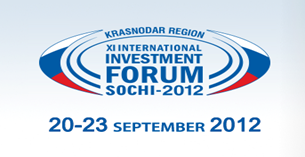 Приглашение на XI Международныйинвестиционный форум «Сочи-2012»Уважаемые коллеги!Приглашаю Вас принять участие в XI Международном инвестиционном форуме «Сочи-2012», который пройдет с 20 по 23 сентября 2012 года в городе Сочи – столице зимних Олимпийских игр 2014 года.Проводимый при поддержке Правительства Российской Федерации, Сочинский Форум является одной из основных площадок презентации инвестиционных проектов регионов России.Главные темы дискуссий XI Международного инвестиционного Форума – это инвестиционное и инновационное развитие экономики России на новом этапе реформ и преобразований. В зоне особого внимания – создание условий для привлечения инвестиций в производство, инфраструктуру, туризм, развитие спортивных объектов на основе принципов государственно-частного партнерства.Дополнением к деловым мероприятиям форума станет интересная культурная программа.Подробная информация о деловой программе, предстоящих мероприятиях форума, а также условиях участия размещена на официальном сайте в интернете: www.forumkuban.ru (www.forumkuban.com).При регистрации на сайте прошу Вас выбрать департамент по архитектуре и градостроительству Краснодарского края в качестве партнера, что обеспечит Вам необходимые контакты и деловое сопровождение в ходе работы форума.Дополнительную информацию Вы можете получить по телефону/факсу: +7 (861) 267-14-13 или по e-mail: forum@arhikub.ruРуководитель департаментапо архитектуре и градостроительству Краснодарского края,главный архитектор края Ю.В.Рысин